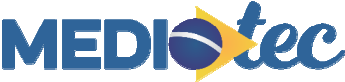 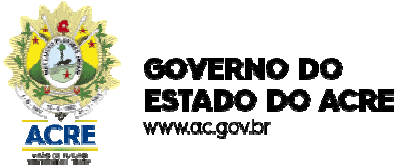 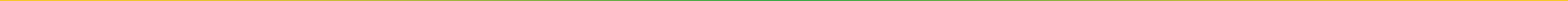 PROCESSO SELETIVO SIMPLIFICADO Nº 015/2022 PRONATEC/MEDIOTEC MEDIADOR DE APRENDIZAGEM HORISTAANEXO I (QUADRO DE VAGAS E PERFIL)RUA RIACHUELO nº 138 – BAIRRO JOSÉ AUGUSTO – CEP:69.900-809 RIO BRANCO – ACRE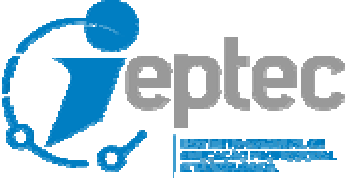 E-MAIL: gabinete.ieptec@gmail.comNEPT TARAUACÁNEPT TARAUACÁNEPT TARAUACÁNEPT TARAUACÁNEPT TARAUACÁNEPT TARAUACÁTARAUACÁTARAUACÁTARAUACÁTARAUACÁTARAUACÁTARAUACÁCARGA HORÁRIA – 160 HORASCARGA HORÁRIA – 160 HORASCARGA HORÁRIA – 160 HORASCARGA HORÁRIA – 160 HORASCARGA HORÁRIA – 160 HORASCARGA HORÁRIA – 160 HORASCURSO ASSISTENTE DE RECURSOS HUMANOSCURSO ASSISTENTE DE RECURSOS HUMANOSCURSO ASSISTENTE DE RECURSOS HUMANOSCURSO ASSISTENTE DE RECURSOS HUMANOSCURSO ASSISTENTE DE RECURSOS HUMANOSCURSO ASSISTENTE DE RECURSOS HUMANOSCÓDIGOREQUISITOS MÍNIMOSTURNOVAGASPNETOTALTRC-ARHCurso Superior em Administração, ou Tecnólogo em Gestão Pública, ou Tecnólogo em Recursos Humanos.Manhã e Tarde01-01NEPT TARAUACÁNEPT TARAUACÁNEPT TARAUACÁNEPT TARAUACÁNEPT TARAUACÁNEPT TARAUACÁTARAUACÁTARAUACÁTARAUACÁTARAUACÁTARAUACÁTARAUACÁCARGA HORÁRIA – 160 HORASCARGA HORÁRIA – 160 HORASCARGA HORÁRIA – 160 HORASCARGA HORÁRIA – 160 HORASCARGA HORÁRIA – 160 HORASCARGA HORÁRIA – 160 HORASCURSO AUXILIAR ADMINISTRATIVOCURSO AUXILIAR ADMINISTRATIVOCURSO AUXILIAR ADMINISTRATIVOCURSO AUXILIAR ADMINISTRATIVOCURSO AUXILIAR ADMINISTRATIVOCURSO AUXILIAR ADMINISTRATIVOCÓDIGOREQUISITOS MÍNIMOSTURNOVAGASPNETOTALTRC-ADMCurso Superior em Administração, ou Tecnólogo em Gestão Pública, ou Tecnólogo em Recursos Humanos.Manhã e Tarde01-01NEPT TARAUACÁNEPT TARAUACÁNEPT TARAUACÁNEPT TARAUACÁNEPT TARAUACÁNEPT TARAUACÁFEIJÓFEIJÓFEIJÓFEIJÓFEIJÓFEIJÓCARGA HORÁRIA – 160 HORASCARGA HORÁRIA – 160 HORASCARGA HORÁRIA – 160 HORASCARGA HORÁRIA – 160 HORASCARGA HORÁRIA – 160 HORASCARGA HORÁRIA – 160 HORASCURSO AUXILIAR ADMINISTRATIVOCURSO AUXILIAR ADMINISTRATIVOCURSO AUXILIAR ADMINISTRATIVOCURSO AUXILIAR ADMINISTRATIVOCURSO AUXILIAR ADMINISTRATIVOCURSO AUXILIAR ADMINISTRATIVOCÓDIGOREQUISITOS MÍNIMOSTURNOVAGASPNETOTALFIJ-ADMCurso Superior em Administração, ou Tecnólogo em Gestão Pública, ou Tecnólogo em Recursos Humanos.Manhã e Tarde01-01NEPT TARAUACÁNEPT TARAUACÁNEPT TARAUACÁNEPT TARAUACÁNEPT TARAUACÁNEPT TARAUACÁFEIJÓFEIJÓFEIJÓFEIJÓFEIJÓFEIJÓCARGA HORÁRIA – 160 HORASCARGA HORÁRIA – 160 HORASCARGA HORÁRIA – 160 HORASCARGA HORÁRIA – 160 HORASCARGA HORÁRIA – 160 HORASCARGA HORÁRIA – 160 HORASCURSO OPERADOR DE SUPERMERCADOCURSO OPERADOR DE SUPERMERCADOCURSO OPERADOR DE SUPERMERCADOCURSO OPERADOR DE SUPERMERCADOCURSO OPERADOR DE SUPERMERCADOCURSO OPERADOR DE SUPERMERCADOCÓDIGOREQUISITOS MÍNIMOSTURNOVAGASPNETOTALTRC-ADMCurso Superior em Administração, ou Tecnólogo em Gestão Pública, ou Tecnólogo em Recursos Humanos.Manhã e Tarde01-01